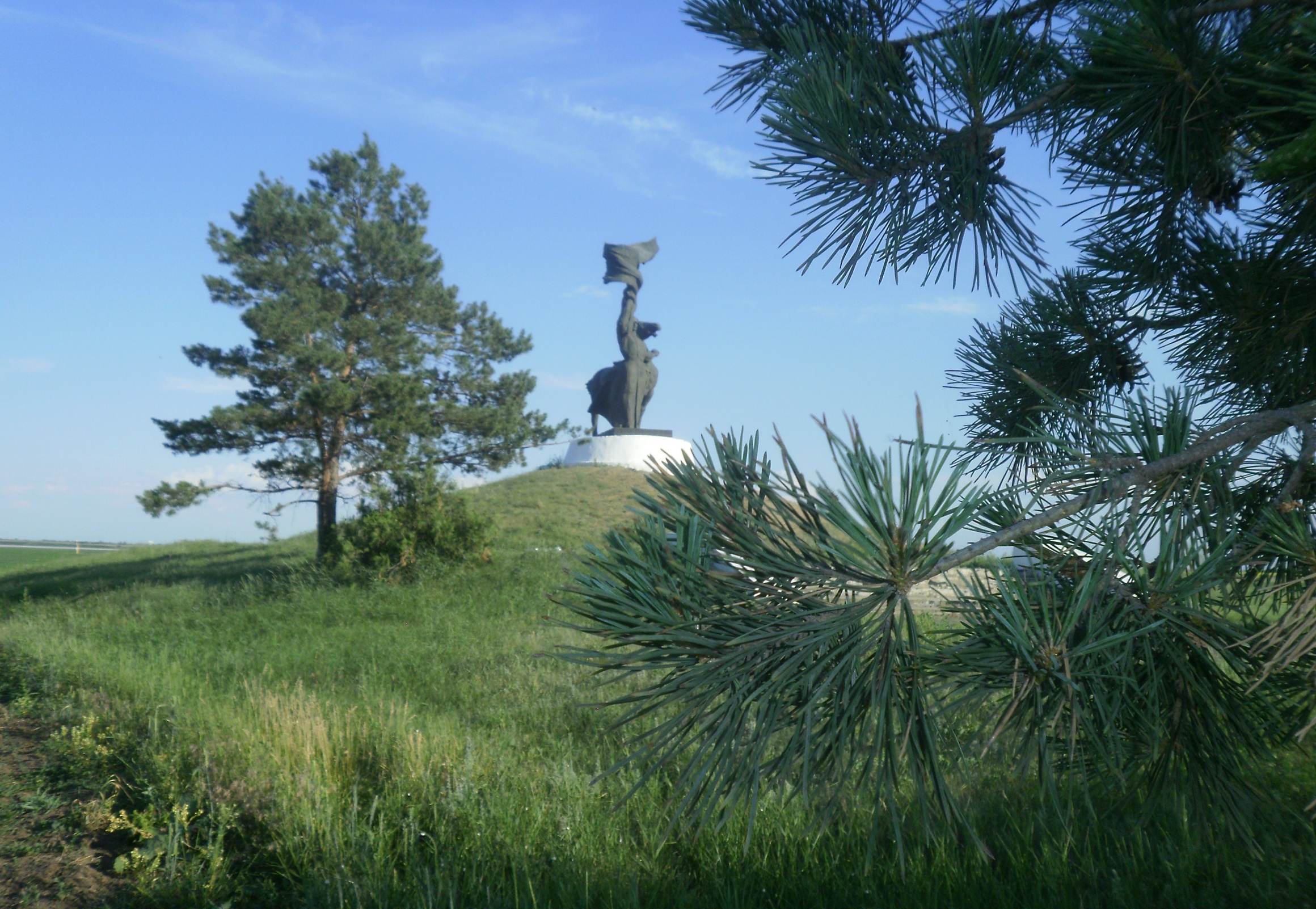 Экологический проект «Наш след на планете Земля»Авторы проекта: Беренчик Елена Евгеньевна – учитель физики МБОУ СОШ №4 им.Нисанова Х.Д. г.Пролетарска Ростовской областиЕгоркина Галина Константиновна – учитель географии МБОУ СОШ №4 им.Нисанова Х.Д. г.Пролетарска Ростовской областиТворческая группа:  учащиеся 6-7 классовОБОСНОВАНИЕ ПРОЕКТАПролетарск – небольшой городок в приманычских степях-  зеленый оазис среди седых ковылей.  Еще каких-нибудь 20-25 лет назад наш город считался самым зеленым среди  городов  и поселков юго-востока Ростовской области. Ныне ситуация в нашем родном городе изменилась коренным образом. Население потребительски относится к природе, а в замен ничего не предпринимает: давно уже не действует Программы озеленения города, утилизации твердых бытовых отходов. Загрязнена не только промышленная зона города, но и места общественного отдыха (парк, сквер, пляж), детские игровые площадки, прилегающие к дворам территории.  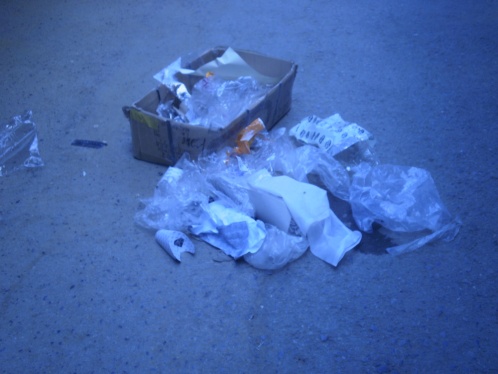 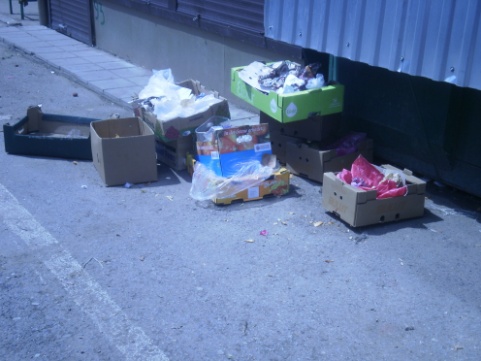 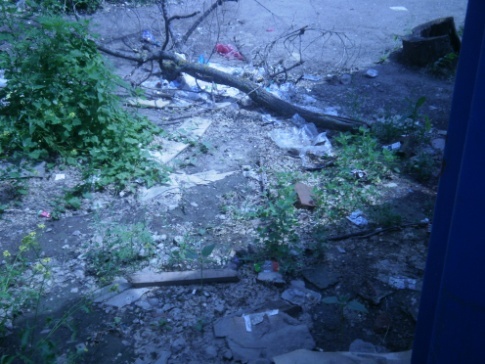 Среди пролетарцев нашей группой был проведен социологический опрос. Анкетирование проводилось на площади и улицах города среди населения от 18 лет и старше. Основная цель - выяснить, насколько жители города осведомлены о проблеме бытового загрязнения и как они воздействуют на сложившуюся ситуацию: Обработав анкеты, мы выяснили, что жители очень любят свой город- свою малую родину, но зачастую не задумываются, что грамотное, разумное отношение к окружающей среде ведет к созданию чистоты в городе, парках и скверах, что в свою очередь  поможет им полноценно отдыхать и нормально жить. СОЦИАЛЬНО-ЗНАЧИМАЯ ПРОБЛЕМА:загрязненность города бытовыми отходами, недостаточность зеленых насаждений - это повод задуматься о проблемах окружающей среды. Ни для кого не секрет, что с развитием промышленной индустрии, большинства других процессов жизнедеятельности человека экологическая обстановка ухудшается с каждый днем.Сегодня становится очевидным тот факт, что наше будущее, будущее  нашего города и района в целом во многом зависит от наших возможностей решать острейшие проблемы в области окружающей среды.АКТУАЛЬНОСТЬ данной проблемы не вызывает сомнений, так как бытовое загрязнение  нашего города принимает значительные  масштабы.ЦЕЛЬ ПРОЕКТА:Привлечь внимание горожан к проблеме бытового загрязнения города и направить их действия на предотвращение данной ситуации.ЗАДАЧИ ПРОЕКТА:1. Изучить мнение горожан о проблеме бытового загрязнения.2.  Привлечь внимание всех слоев населения к решению экологических проблем в нашем городе                                                                                                       3. Доступно объяснить  населению города причины необходимости охраны природы.                                                                                                                                  4. Пропаганда идеи, что охрана окружающей среды  должна стать потребностью каждого человека. РЕАЛИЗАЦИЯ ПРОЕКТАС целью привлечения внимания горожан к проблеме бытового загрязнения и активизации их действий на предотвращение данной ситуации мы выбрали следующие формы работы:Анкетирование группы населения от 18 лет и старше.Организация спектакля для дошкольников «Лесной спецназ или кто спасет лес».Изготовление для старшей группы детского садика книжек- раскрасок «Азбука природы».Создание пропагандирующего ролика «Наш след на планете Земля».Организация и проведение экологического праздника для летнего пришкольного лагеря «Природы и мы».Изготовление настольных календарей с агитационными призывами.Организация и проведение акции «Мы – за чистый город».Ни для кого не секрет, что экологическим воспитанием необходимо заниматься с малых лет, а потому основной целью нашего спектакля «Лесной спецназ» было привитие малышам детского сада посредством музыкально-юмористической сказки необходимости защиты окружающей нас природы.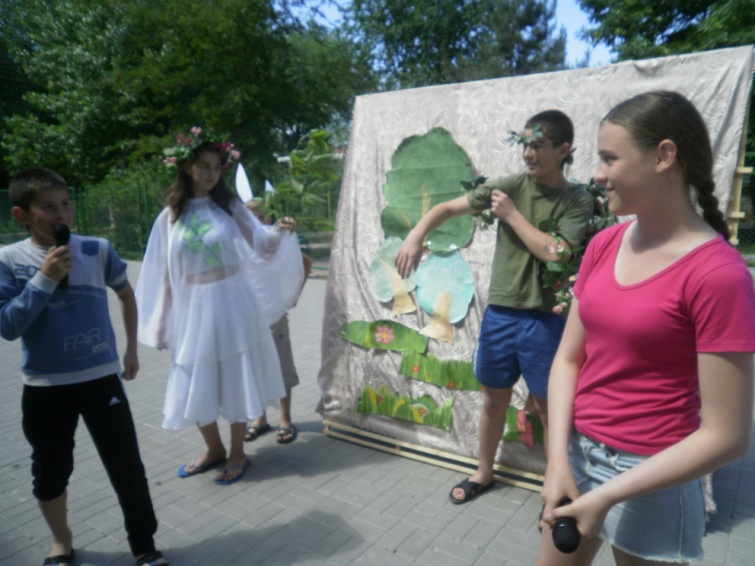 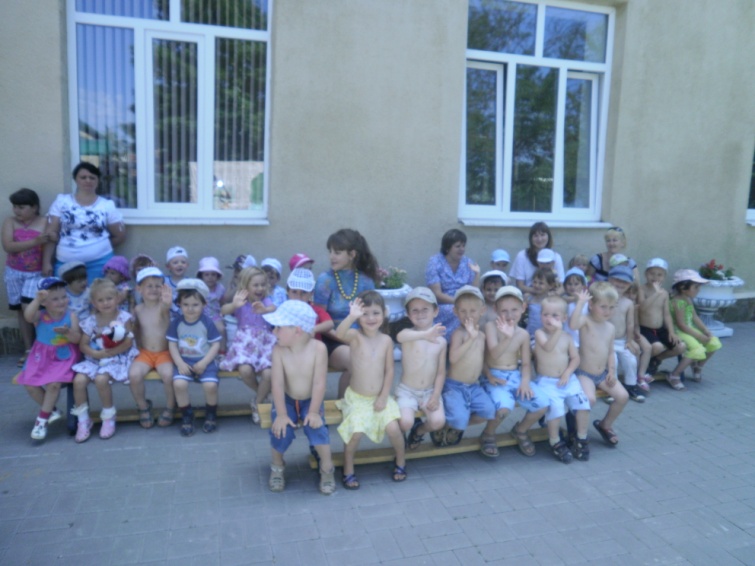 Малыши детского сада получили подарок в виде книжки-раскраски, преследующий сразу две цели: а) приобщение детей к изучению   природы - растений и животных; 	                                                                                                                                                      б) изучение букв русского алфавита.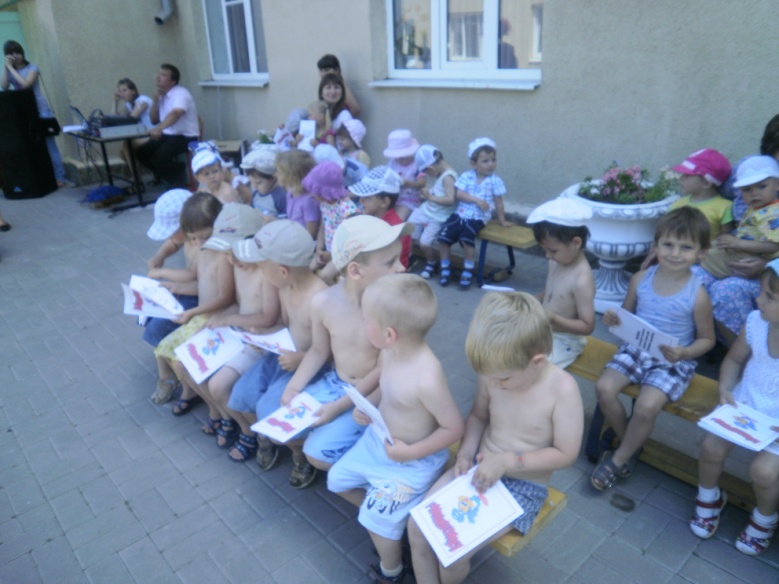 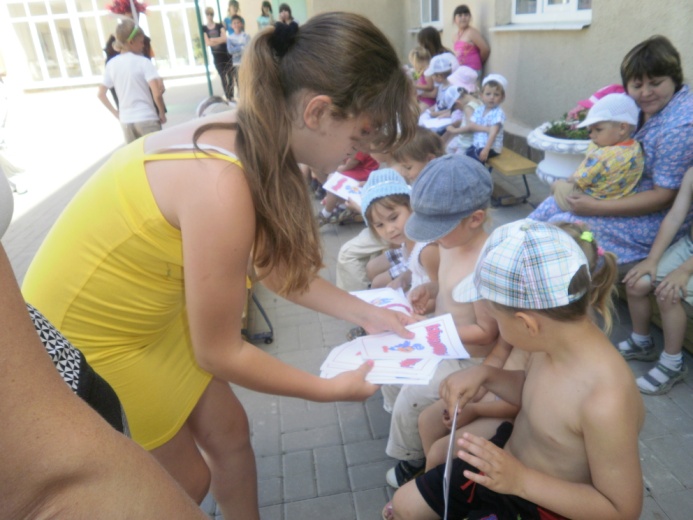 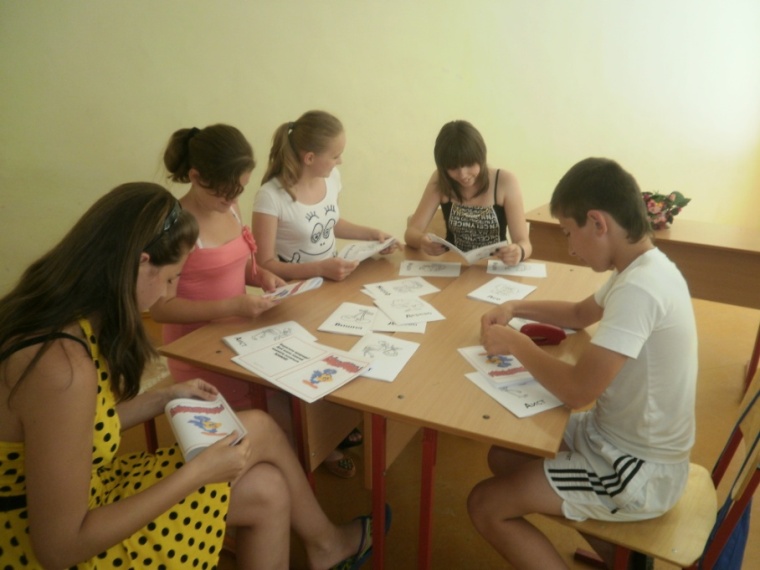 Для актуализации данного вопроса среди обучающихся нашей школы был проведен праздник «Природа и мы», конкурсные соревнования которого включали в себя цикл познавательно-развивающих заданий, мотивированных на охрану окружающей среде. 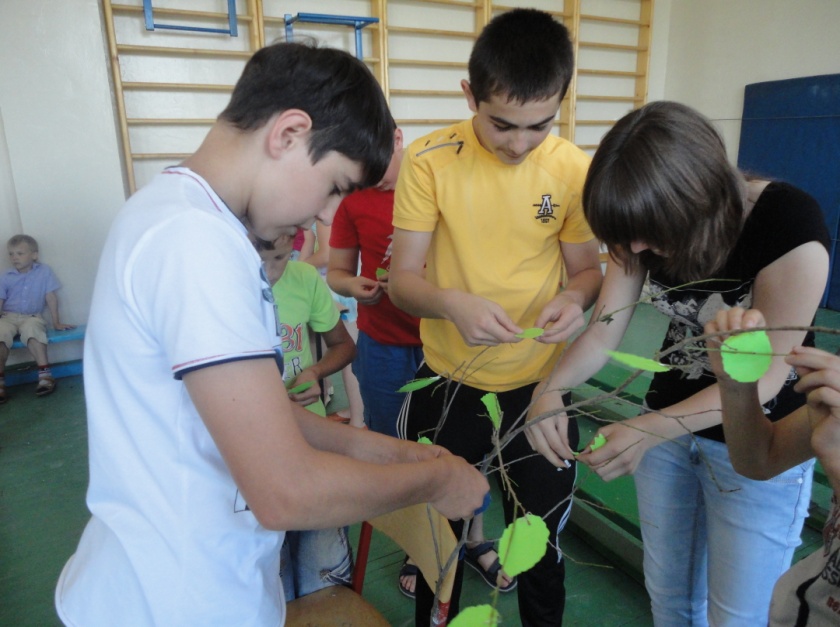 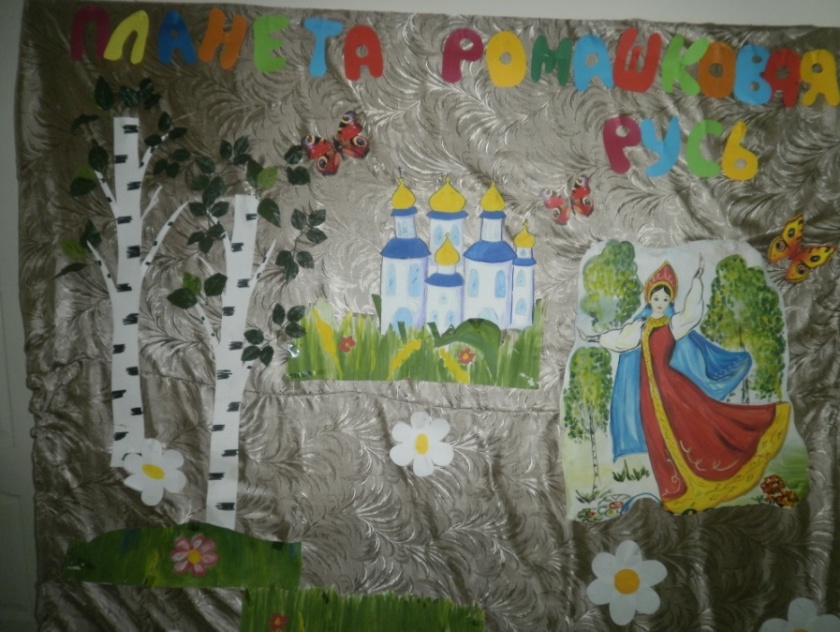 В формате праздника по школьному телевидению в течение дня транслировался видеоролик «Наш след на Земле», целью которого было привлечение внимания детей к экологическим проблемам. 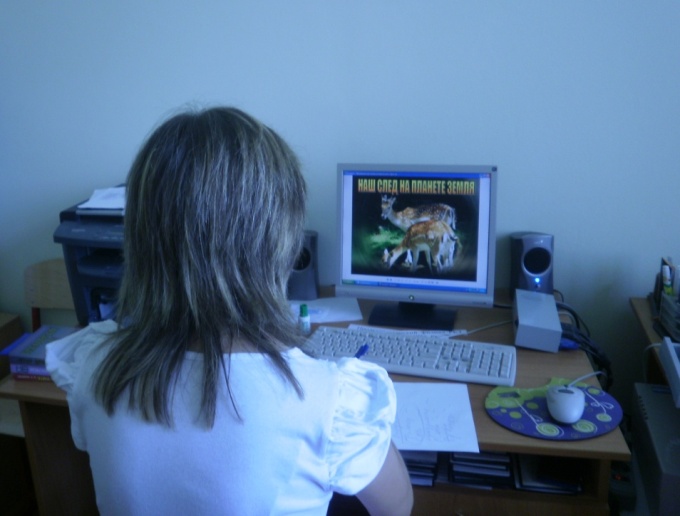 В рамках акции «Мы – за чистый город» участники команды в самых оживленных местах города раздавали настольные календари и пакеты для сбора мусора. Целью данного мероприятия было привлечение внимания взрослых к проблемам окружающей среды устами подрастающего поколения. 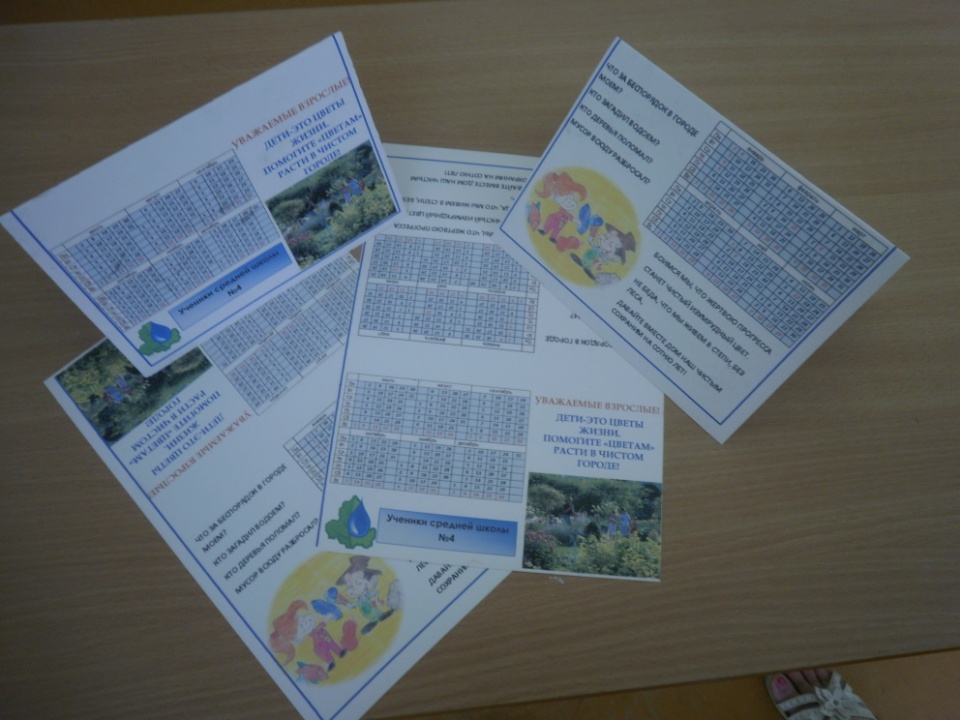 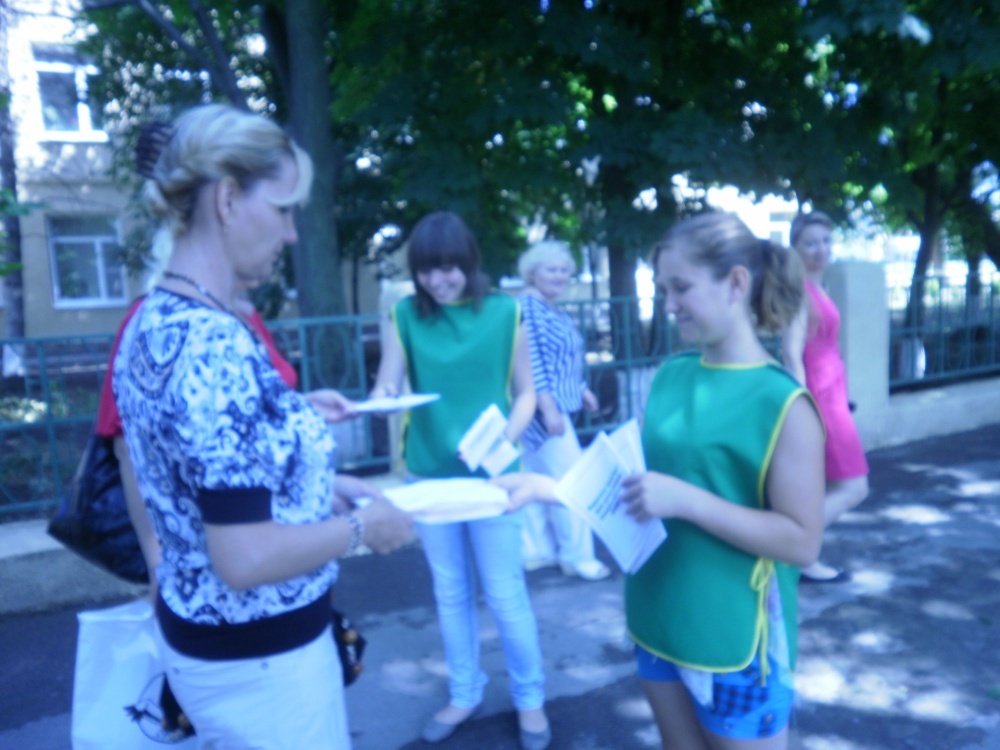 КАЛЕНДАРНЫЙ ПЛАН	СМЕТА ПРОЕКТАИТОГИ ПРОЕКТАПовышение социальной активности участников в вопросах защиты окружающей средыПривлечение внимания различных слоев населения к проблеме экологии нашего городаПоложительные изменения в сознании детей, повышение общего уровня экологической культуры участников проектаЛичный вклад участников команды в изменение социальной ситуации в городе.Информирование общественности через СМИ о результатах реализации проекта. 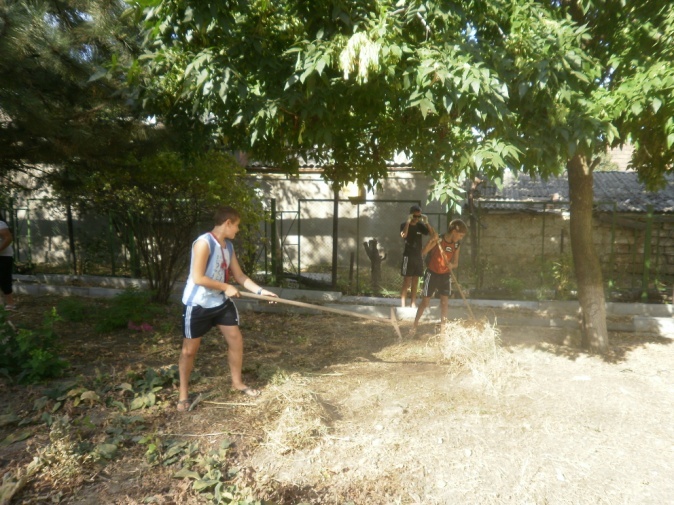 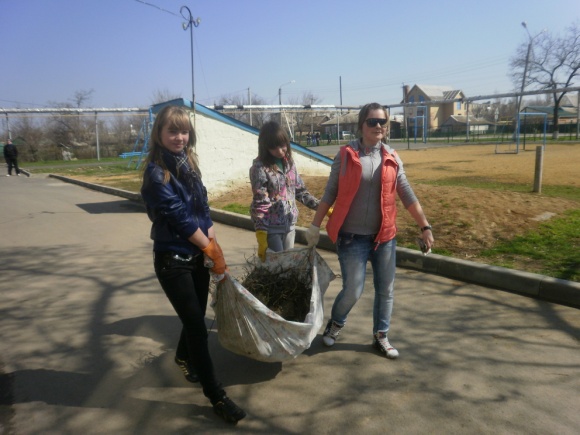 №Сроки проведенияНазвание мероприятияОтветственные1.Собрание творческой группы. Обсуждение темы проекта.Беренчик Е.Е.Егоркина Г.К.2.Определение целей и задач проекта, этапов его осуществления3.Разработка плана реализации проекта4.Анкетирование пролетарцев от 18 лет и старше по проблеме бытового загрязнения города5.Обработка анкетных данных6.Организация спектакля для дошкольников «Лесной спецназ или кто спасет лес»7.Изготовление для старшей группы детского сада книжек- раскрасок «Азбука природы»8.Проведение спектакля для дошкольников «Лесной спецназ или кто спасет лес»9.Создание пропагандирующего ролика «Наш след на планете Земля»10.Организация  экологического праздника для летнего пришкольного лагеря «Природы и мы»11.Проведение экологического праздника для летнего пришкольного лагеря «Природы и мы»12.Изготовление настольных календарей с агитационными призывами13.Организация  акции «Мы – за чистый город»14.Проведение акции «Мы – за чистый город»15.Подведение итогов работы над проектом16.Освещение результатов работы в прессе№Вид расходовСобственные средстваПривлеченные средстваПотрачено Бумага листовая для офисной техники, 1 пачка+150 рубКарандаши цветные, 2 пачки+70 рубГуашь, пачка+120 рубДипломы победителям конкурсов, 3 шт+60 рубФотобумага для изготовления настольных календарей, 5 пачек+(спонсор – редакция газеты «Пролетарский курьер»600 рубЧернила черные для принтера CANON, 1шт.+200Чернила цветные для принтера CANON, 1 шт.+300                   Всего потрачено                   Всего потрачено                   Всего потрачено                   Всего потрачено1500